TIP FAKÜLTELERİ DEKANLAR KONSEYİ YÜRÜTME KURULU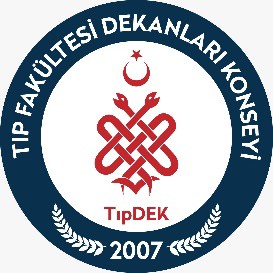 Prof. Dr.Erdoğan ÇETİNKAYA Sağlık Bilimleri Ü. Hamidiye TF Dekanı(Başkan)Prof. Dr.Erol GÜRPINARAkdeniz ÜTF Dekanı (II. Başkan)Prof. Dr.Funda COŞKUNBursa Uludağ ÜTF Dekanı (Genel Sekreter)Prof. Dr.Dilek Sema ARICI Biruni ÜTF Dekanı (Üye)Prof. Dr.Derya Akaydın ALDEMİR Başkent Üniversitesi TF Dekanı (Üye)Prof. Dr.Rüçhan SERTÖZ Ege ÜTF Dekanı (Üye)Prof. Dr.Ümit ŞEHİRLİMarmara ÜTF Dekanı (Üye)İLETİŞİM:Prof. Dr.N. Funda COŞKUN fundacoskun@uludag.edu.tr 0533 2500099Sayın Fizyoloji Derneği Başkanı Prof. Dr. Erdal Ağar,Tıp Dekanları Konseyi olarak Ulusal Çekirdek Eğitim Programı (UÇEP) 2026 için çalışmalarımız başlamıştır.Bilindiği gibi ülkemizde eğitim veren yaklaşık 120 tıp fakültesinin eğitim programında içerik açısından (konu başlığı, ders saati gibi) önemli farklılıklar olabilmektedir. UÇEP çalışmaları bu farklılıkları en aza indirmek ve eğitimde belirli bir standartı sağlamak açısından son derece önemli bir rehberdir. Hazırlığına yeni başlanan UÇEP-2026 da, Temel Bilimler için bir UÇEP oluşturulması planlanmaktadır.Bu amaçla tüm temel bilimlere ait anabilim dalları derneklerinden bir çalışma yapmalarının istenmesi planlanmış ve tıp eğitimi programında, ilgili anabilim dalına ait anlatılması gereken ders başlıklarının, her bir başlık için yaklaşık kaç saatlik derse gereksinim olduğunun, yine ilgili konunun öğrenilmesi için gereken pratik uygulama başlığı ve saatinin belirlenmesine ihtiyaç duyulmaktadır.Dernekler tarafından yapılacak olan bu çalışmalar daha sonra UÇEP-2026 çalışma grubu tarafından da değerlendirilecek ve UÇEP-2026 da Temel Bilimler için UÇEP bölümünün yer almasına çalışılacaktır.Bu amaçla Derneğiniz tarafından, anabilim dalınıza ait ders içeriklerinin ve öğrenim düzeyinin aşağıda yer alan örnek tabloya işlenerek 16 Eylül 2024 tarihine kadar erolgurpinar@gmail.com adresine gönderilmesi konusunda gereğini rica ederiz.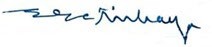 Prof. Dr. Erdoğan ÇETİNKAYA Tıp Fakülteleri Dekanlar Konseyi Yürütme Kurulu Başkanı*Öğrenme düzeyiBİLİR: İlgili konuyu ana hatları ile açıklarNASIL OLDUĞUNU BİLİR: İlgili konunun diğer temel bilim konuları ile ilişkisini ve klinik bilimlerdeki karşılığını, bilginin nasıl kullanılacağını tanımlar.UYGULAR: Öğrendiği temel bilim konusu ile klinik bilimler arasında gerekli bağlantıları kurar hastalıkların tanı, tedavi, izlem, korunma gibi süreçlerinde kullanır.Ders konusunun organ sistemiDersin konu başlığıÖnerilen teorik ders saatiÖnerilen öğrenme düzeyi *Konunun hangi dönemde anlatılması yönündeki öneri (1, 2,3. Sınıf)İlgili konu başlığının öğrenilmesi için gereken pratik uygulama varsa adıİlgili pratik uygulama için önerilen ders saati